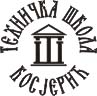 ПРАВИЛНИК О ЗАШТИТИ ПОДАТАКА О ЛИЧНОСТИ На основу члана 119. Закона о основама система образовања и васпитања (''Сл. гласник РС'' бр.  88/17, 27/18 и 10/19), Закона о заштити података о личности ’’Службени гласник РС”, број 87/2018),  и члана 43. став 1. тачка 1) Статута Техничке школе у Косјерићу (у даљем тексту: Статут), Школски одбор Техничке школе у Косјерићу је на седници од 28.11.2019. године, донео јеПРАВИЛНИК О ЗАШТИТИ ПОДАТАКА О ЛИЧНОСТИЧлан 1.	Правилник о заштити података о личности (у даљем тексту: Правилник) је кровни документ који регулише заштиту података о личности запослених, сарадника, консултаната и других лица ангажованих од стране Техничке школе у Косјерићу (у даљем тексту: Школа), као и других лица чије податке Школа обрађује, а у складу са Законом о заштити података о личности Републике Србије, Општом уредбом о заштити података Европске уније, и другим релевантним правним изворима у области заштите података о личности.Циљ је да се обезбеди правна сигурност и транспарентност у погледу обраде података о личности запослених и других лица чија се подаци обрађују, као и да се утврди правни основ, сврха обраде, врсте података које се обрађују, права физичких лица у погледу обраде података о личности, мере заштите података, итд.Правилник успоставља и обавезе запослених у погледу заштите података о личности физичких лица. Правилник се примењује и на сараднике, консултанте и друга лица ангажована од стране Школе. Појам ''запослени'' стога, обухвата и лица ангажована на основу уговора о делу, ауторских уговора, уговора о пружању консултантских услуга, и слично.ПОЈМОВИ И СКРАЋЕНИЦЕЧлан 2.	УРЕДБА (ЕУ) 2016/679 ЕВРОПСКОГ ПАРЛАМЕНТА И САВЕТА од 27. априла 2016. о заштити физичких лица у погледу обраде личних података и о слободном кретању таквих података и укидању Директиве 95/46 / ЕЦ (у даљем тексту: „Уредба”, „ГДПР”);
Закон о заштити података о личности („Службени гласник РС”, број 97/2008, 104/2009 - други закон, 68/2012 - одлука Уставног суда и 107/2012), као и Закон о заштити података о личности („Службени гласник РС”, број 87/2018, у даљем тексту: „Закон о заштити података”, „ЗЗПЛ”);
Закон о раду Републике Србије („Службени гласник РС”, 24/2005, 61/2005, 54/2009, 32/2013, 75/2014, 13/2017 - одлука Уставног суда и 113/2017) (у даљем тексту: „ЗоР”);
Повереник за информације од јавног значаја и заштиту података о личности Републике Србије (у даљем тексту: „Повереник”);Податак о личности је сваки податак који се односи на физичко лице чији је идентитет одређен или одредив, непосредно или посредно, посебно на основу ознаке идентитета, као што је име и идентификациони број, података о локацији, идентификатора у електронским комуникационим мрежама или једног, односно више обележја његовог физичког, физиолошког, генетског, менталног, економског, културног и друштвеног идентитета;Посебне врсте података о личности су подаци којим се открива расно или етничко порекло, политичко мишљење, верско или филозофско уверење или чланство у синдикату, генетски податаци, биометријски подаци, подаци о здравственом стању, сексуалном животу или сексуалној оријентацији физичког лица;Обрада података о личности је свака радња или скуп радњи које се врше аутоматизовано или неаутоматизовано са подацима о личности или њиховим скуповима, као што су прикупљање, бележење, разврставање, груписање, односно структурисање, похрањивање, уподобљавање или мењање, откривање, увид, употреба, откривање преносом, односно достављањем, умножавање, ширење или на други начин чињење доступним, упоређивање, ограничавање, брисање или уништавање (у даљем тексту: обрада);
Руковалац је физичко или правно лице, односно орган власти који самостално или заједно са другима одређује сврху и начин обраде. Законом којим се одређује сврха и начин обраде, може се одредити и руковалац или прописати услови за његово одређивање;Обрађивач је физичко или правно лице, односно орган власти, који обрађује податке о личности у име руковаоца.Члан  3.Школа може обрађивати следеће податке о личности запослених:Име и презиме, адреса, датум и место рођења, пол, брачно стање, матични број, број личне карте, држављанство, број здравственог осигурања (ЛБО); Академске и професионалне квалификације: степен образовања, титуле, подаци о вештинама, знању страних језика, обукама, историја запослења, биографија; Финансијски подаци: број банковног рачуна, подаци о заради и додатним накнадама; Подаци о извршењу радних обавеза: позиција, процена супервизора, пословна е-маил адреса, ИП адреса, приступна шифра; Комуникацијски подаци: е-маил, број телефона, контакт сродника за хитне случајеве; као и други подаци неопходни за извршење законом прописаних обавеза послодавца и реализације уговора о раду, односно другог уговорног односа између запосленог и Школе.Школа може обрађивати и одређене категорије посебних врста података о личности, попут података о здравственом стању или података о верском опредељењу, а у складу са чланом 17. ЗЗПЛ. На пример, могу обрађивати посебне врсте податке о личности запослених засврху извршења обавеза или примене законом прописаних овлашћења у области рада, социјалног осигурања и социјалне заштите. Школа не обрађује већи број или другу врсту личних података од оних који су потребни да би се испунила наведена сврха. Уколико се обрада посебних врста података врши на основу сагласности лица (на пример, како би се прилагодили услови обуке здравственом стању полазника), та сагласност мора бити дата у писаној форми која обухвата детаљне информације о врсти података који се обрађују, сврси обраде и начину коришћења података.Школа  може обрађивати следеће податке о личности корисника/клијената:
Име и презиме, назив послодавца/институције/организације/образовне установе коју лице представља или из које долази, датум рођења, место рођења, адресу пребивалишта, пол, податке о академским и професионалним квалификацијама, контакт е-маил адреса, контакт телефон.Школа  може обрађивати следеће податке о личности кандидата за посао:Име и презиме, датум и место рођења; Академске и професионалне квалификације садржане у радној биографији и мотивационом писму: степен образовања, титуле, подаци о вештинама, знању страних језика, обукама, листа претходних послодаваца; Комуникацијски подаци: е-маил, број телефона.Приликом расписивања конкурса за запослење Школа не утврђује форму радне биографије већ се кандидату оставља да је сам одреди. У том смислу Школа може доћи у посед већег обима података од представљеног, вољом кандидата за посао. Сви прикупљени подаци чувају се у периоду од две године у сврху накнадне процене потребе за ангажовањем кандидата за посао.ИЗВОР ПОДАТАКА О ЛИЧНОСТИ ЗАПОСЛЕНИХ, КОРИСНИКА И КЛИЈЕНАТАЧлан 4.Подаци о личности прикупљени од запосленог лица, корисника, клијента: опште је правило да податке о личности прикупљамо директно од лица на које се подаци односе (електронским, писаним или усменим путем).Школа  може прикупљати податке о запосленима и кандидатима за посао и од других извора, пре свега бивших послодаваца, под условом да се ради о подацима који су релевантни за запослење. Сви прекомерни подаци биће трајно брисани.
СВРХА ОБРАДЕ ПОДАТАКАЧлан 5.
Школа  обрађује податке о личности у доле наведене сврхе. Школа не обрађује више података или шири круг података од оних који су неопходни за остварење наведених сврха.
Запошљавање и управљање људским ресурсимаОбрађују се подаци о личности за потребе успостављања и реализације радног односа, укључујући и друге уговорне односе по основу којих Школа ангажује сараднике и консултанте. Обрађују се подаци за потребе утврђивања адекватности и квалификација кандидата за одређена радна места; за управљање радним временом и одуствима; за обрачун зарада, путних трошкова и дневница; за утврђивање накнада по основу боловања и других видова одсуства са радног места; за процену напредовања запослених; за обезбеђивање додатних обука и едукација; за дисциплинске поступке.
Пословне активностиШкола  обрађује податке о личности за потребе управљања пројектима, организацију канцеларијског пословања, за плаћање роба и услуга и пословни развој. Школа обрађује податке и за сврхе извештавања донатора и наручилаца услуга о реализованим пројектима, и за реализацију обука и других услуга које Школа пружа без или уз накнаду.Комуникације, информационе технологије и информациона безбедностШкола  обрађује податке о личности у сврхе управљања и одржавања функционисања комуникацијске и информационе мреже, те одржавања информационе безбедности.

 Усклађивање пословања са релевантним прописимаШкола обрађује податке о личности ради испуњења правних обавеза и усклађивања пословања са релевантним правним прописима, пре свега из домена радног и пореског законодавства.УСТУПАЊЕ ПОДАТАКА И ИЗНОШЕЊЕ ПОДАТАКА ИЗ РЕПУБЛИКЕ СРБИЈЕ
Члан 6.Школа ће  уступати личне податке трећим лицима само за  следеће потребе:
Спољни  пружаоци  услуга
 Када је  то потребно, Школа може ангажовати трећа лица  да врше поједине радње обраде података. У тим ситуацијама, Школа  има  својство  руковаоца,  а  пружаоци  услуга  својство  обрађивача података о личности. Биће уступљени само они подаци неопходни за остварење сврхе уговорене обраде, и обрађивачи их не могу користити за друге сврхе. Услови обраде података, и одговорност за заштиту података дефинисаће се уговором између Школе   и обрађивача.
Јавни органи
Школа ће личне податке уступати  јавним органима само када је то законом прописано (образложени и писани захтеве судова, тужилаштава, и других јавних органа).
Школа може податке о корисницима услуга пружених у оквиру пројеката које финансирају међународни донатори износити из Републике Србије, у којим случајевима ће се примењивати важећа правила изношења података.Школа ће  предузети све потребне мере како би се осигурало да се лични подаци обрађују и обезбеђују у складу са важећим прописима.РОКОВИ ЧУВАЊА ПОДАТАКАЧлан 7.	
Лични подаци неће бити задржани дуже него што је то неопходно за остварење сврхе за коју су прикупљени.
Уколико је рок чувања података о личности прописан законом, Школа ће задржаће податке у датом законском року. Након испуњења сврхе, односно истека законом прописаног рока за чување података, подаци ће бити трајно обрисани.У одређеним случајевима, лични подаци се могу чувати дужи временски период, за потребе испуњења законских обавеза или за успостављање, вршење или одбрану правног захтева, у складу са важећим законима.ПРАВА ЛИЦА У ПОГЛЕДУ ЗАШТИТЕ ПОДАТАКА О ЛИЧНОСТИЧлан 8.Право на обавештење о обради и увид
Запослени и друга лица на која се подаци односе имају право да буду обавештени о обради њихових личних података и праву на приступ њиховим личним подацима (које укључује преглед, читање, слушање података и прављење забележака).Право на добијање копијеЗапослени и друга лица на која се подаци односе имају право на издавање копије података од стране Школе.
Права лица поводом извршеног увидаНакон извршеног увида лица на која се подаци односе имају право да од Школе  захтевају исправку, допуну, ажурирање, брисање података, као и прекид и привремену обуставу обраде.Право на преносивостЛице на које се подаци односе може захтевати од Школе  преношење личних података другом руковаоцу, када је то технички изводљиво, односно када се лични подаци, који су предмет захтева за преношење, налазе у структурираном и машински читљивом формату.Право на повлачење сагласностиУ ситуацијама када је правни основ за обраду личних података сагласност лица на које се подаци односе, то лице има право да у било ком тренутку повуче дату сагласност, у писаном облику.
Лице на које се подаци односе има право да се противи обради личних података у циљу директног маркетинга и затражи ограничење обраде у неким другим случајевима.
У случају да лице на које се подаци односе није задовољно одговором Школе,  на захтев за испуњавање права у погледу заштите личних података, има право да поднесе жалбу Поверенику за информације од јавног значаја и заштиту података о личности.ОБАВЕЗЕ ЗАПОСЛЕНИХЧлан 9.	
Запослени су обавезни да уступе своје личне податке који су потребни Школи за испуњавање својих законских обавеза и спровођење свог пословања Школе.
Запослени су обавезни да поштују и штите личне податке које обрађују током рада.  Запослени могу обрађивати само оне податке којима им је дозвољен приступ, у складу са задацима које обављају.Школа одлуком одређује лице за заштиту података о личности, а подаци о том лицу су доступни на интернет страници и свим огласним таблама Школе. Одлука садржи: име и презиме лица, контакт телефон и адресу електронске поште.СТУПАЊЕ НА СНАГУЧлан 10.Овај Правилник ступа на снагу осмог дана од дана објављивања на огласној табли.                                                                              Председник Школског одбора                                                                               _________________________                                                                                           Данило ЈовићОбјављен на огласној табли Школе дана 29.11.2019. године.Ступио на снагу 07.12.2019.године.